Resumen ejecutivoInformación destacadaObjetivosDeclaración de objetivosClaves para el éxitoDescripción del negocioPropiedad de la compañía/entidad legalUbicaciónInteriorHoras de funcionamientoProductos y serviciosProveedoresServicioManufacturaciónAdministraciónAdministración financieraResumen de puesta en marcha/adquisiciónMarketingAnálisis de mercadoSegmentación del mercadoCompetenciaPreciosPublicidad y promociónEstrategia e implementaciónApéndiceGastos de puesta en marchaDeterminación del capital de puesta en marchaFlujo de efectivoDeclaración de previsión de ingresosBalance de pérdidas y gananciasPérdidas y ganancias, presupuesto frente a cifras reales: (—BalancePrevisión de ventasHitosAnálisis del punto de equilibrioDocumentos variosLicencias del negocioGastos de incorporaciónDepósitosCuenta bancariaAlquiler	Modificaciones del interiorEquipos o maquinaria necesarios:Artículo 1Artículo 2Artículo 3Equipos y maquinaria totalesSegurosPapelería/tarjetas de visitaFolletosPublicidad previa a la aperturaInventario de aperturaOtros (lista):Artículo 1Artículo 2Gastos totales de puesta en marchaMes 1Mes 2Mes 3Mes 4Mes 5Mes 6Mes 7Mes 8Efectivo inicial0,00 €Entrada de efectivo:Ventas en efectivo pagadasCuentas a cobrarEntrada de efectivo totalSalida de efectivo:AlquilerNóminaOtrosSalida de efectivo totalSaldo finalCambio (flujo de efectivo)Mes 1Mes 2Mes 3Mes 4Mes 5Mes 6Mes 7Mes 8Mes 9Mes 10Mes 11Mes 12Efectivo inicialEntrada de efectivo:Ventas en efectivoCuentas a cobrarIngresos en efectivo totalesSalida de efectivo (gastos):AlquilerServicios públicosNóminas (incl. impuestos)BeneficiosPagos de préstamosDesplazamientosSegurosPublicidadHonorarios profesionalesMaterial de oficinaGastos de envíoTeléfonoInternetComisiones bancariasSalida de efectivo totalSaldo final% sectorEne.Feb.Mar.Abr.MayoJun.Jul.Ago.Sep.Oct.Nov.Dic.Total anual% anualVentas netas est.  Coste de ventasBeneficio brutoGastos controlables:Sueldos y salariosGastos de nóminasLegal/contabilidadPublicidadDesplazamientos/vehículosCuotas y suscripcionesServicios públicosVariosGastos controlables totalesGastos fijos:AlquilerDepreciaciónSegurosPermisos/licenciasPagos de préstamosVariosGastos fijos totalesGastos totalesPérdidas y ganancias netas antes de impuestosImpuestosPérdidas y ganancias netas después de impuestos—PresupuestoImporte sobre presupuestoIngresos:VentasOtrosIngresos totalesGastos:Sueldos y salariosGastos de nóminasLegal/contabilidadPublicidadDesplazamientos/vehículosCuotas y suscripcionesServicios públicosAlquilerDepreciaciónPermisos/licenciasDevoluciones de préstamosVariosGastos totalesPérdidas y ganancias netas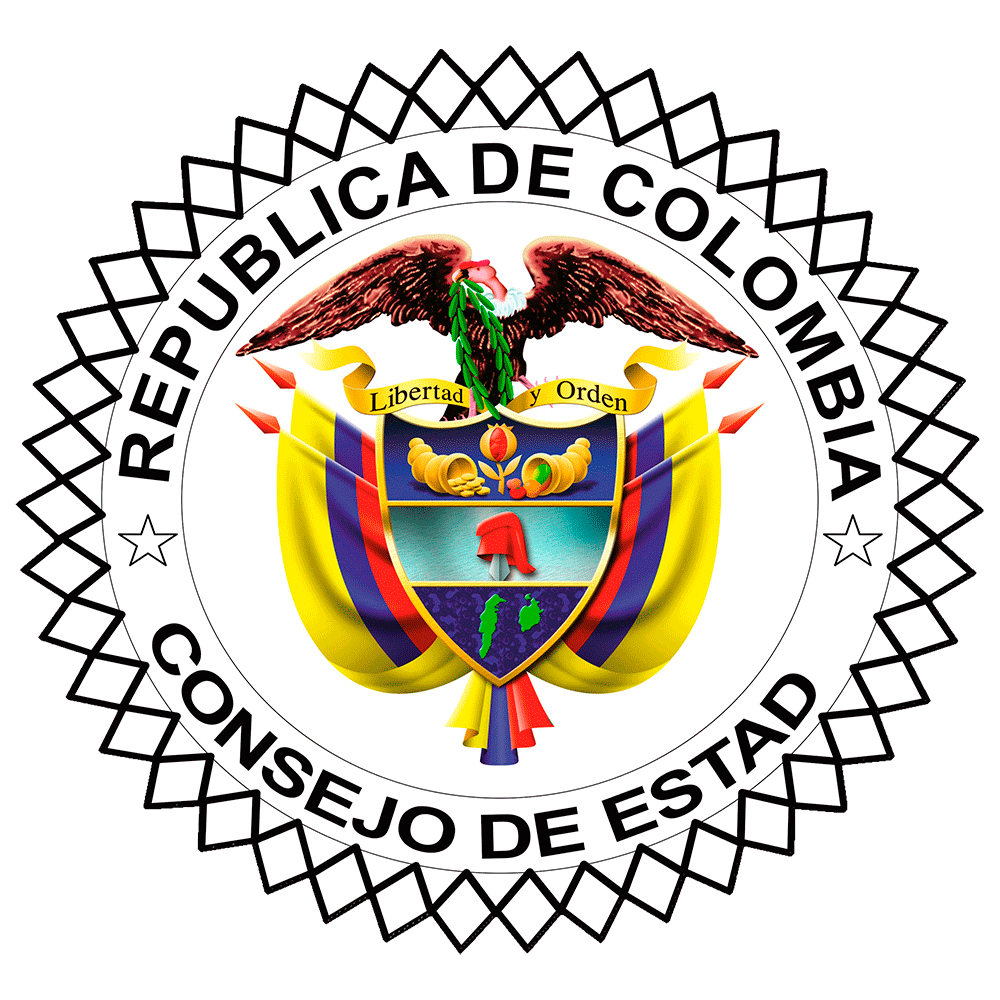 